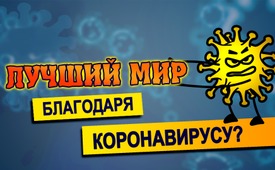 Лучший мир благодаря коронавирусу?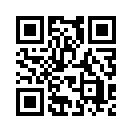 Всемирный экономический форум в Давосе имеет целью улучшение состояния мира через высокопоставленных предпринимателей и политиков. Они рассматривают пандемию коронавируса как модель для "Великого перезапуска". Что это значит?До чего мы докатились, если основатель и председатель Всемирного экономического форума Клаус Шваб с энтузиазмом заявляет: "Обратная сторона пандемии заключается в том, что она показала, как быстро мы можем радикально изменить наш образ жизни. Это так называемая пандемия коронавируса. Но как выглядит эта "серебряная полоска на горизонте", которая так радикально изменила наш образ жизни, кто этого захотел и контролировал? Миллионы компаний по всему миру закрываются. Домашний офис, сокращенный рабочий день, дистанцирование от социальных и физических контактов, каждое рукопожатие регулируется, люди умирают от одиночества и т.д. и т.п. Это то, чем так увлечен мистер Шваб? В любом случае, члены Всемирного экономического форума поставили перед собой цель "улучшить состояние мира". Но что имеется в виду под этим, и что это за Форум, который может оказывать такое влияние, минуя народ? Небольшой взгляд за кулисы может пролить свет на это: Всемирный экономический форум – это частный фонд, созданный в 1971 году, со штаб-квартирой в Женеве. Его членами являются высокопоставленные предприниматели и политики, которые проводят ежегодную конференцию в Давосе, продолжающуюся несколько дней. Темой следующей встречи в феврале 2021 года будет "Большая перезагрузка". План состоит в том, чтобы действовать как можно быстрее и сообща, чтобы радикально преобразовать общество и экономику и тем самым создать якобы лучший мир. Это включает в себя такие меры, как резкое сокращение воздушного и автомобильного движения, но прежде всего создание мира, оцифрованного и управляемого во всех областях. Кризис c коронавирусом служит "моделью", - говорит Клаус Шваб, основатель и председатель ВЭФ. Это не сулит ничего хорошего, поскольку меры, принимаемые в рамках так называемого коронавирусного кризиса, неукоснительно соблюдаются только под принуждением и угрозой чудовищного наказания со стороны правительств на том основании, что все это делается только для защиты народа. Так что, в конце концов, мир стал лучше благодаря коронавирусу? Документ Форума раскрывает это: коронавирус будут провозглашать так долго, "пока последнее предприятие, последний магазин не будет национализирован, - пока мы все не будем держаться за безусловный, то есть универсальный основной доход, как этого давно требовал папа Франциск". И это только начало, старт в так называемый "лучший" мир, в котором нам, наконец, больше не нужно ни о чем беспокоиться, потому что всё и вся прописано и навязано нам – без всякой альтернативы. Конечно, всё только из добрых побуждений. Ну тогда...
См. также трансляцию Kla.TV: "Коварный план Всемирного экономического форума 2020"  www.kla.tv/17286.от ef.Источники:https://www.europereloaded.com/wp-content/cache/wp-rocket/www.europereloaded.com/the-world-economic-forums-great-reset-is-a-blueprint-for-tyranny/index.html_gzip

https://de.wikipedia.org/wiki/Weltwirtschaftsforum

https://deutsche-wirtschafts-nachrichten.de/504717/The-Great-Reset-Wie-die-Eliten-der-Welt-eine-neue-Wirtschaftsordnung-planen

https://www.youtube.com/watch?v=wYf-3PhzAJM&fbclid=IwAR38ixkWHeH7pG9I5k5pQHX0NZtSalrK2Kwu6lj77cis-Kt4KG7q5QjhEUIМожет быть вас тоже интересует:#Coronavirus-ru - www.kla.tv/Coronavirus-ruKla.TV – Другие новости ... свободные – независимые – без цензуры ...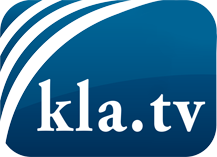 О чем СМИ не должны молчать ...Мало слышанное от народа, для народа...регулярные новости на www.kla.tv/ruОставайтесь с нами!Бесплатную рассылку новостей по электронной почте
Вы можете получить по ссылке www.kla.tv/abo-ruИнструкция по безопасности:Несогласные голоса, к сожалению, все снова подвергаются цензуре и подавлению. До тех пор, пока мы не будем сообщать в соответствии с интересами и идеологией системной прессы, мы всегда должны ожидать, что будут искать предлоги, чтобы заблокировать или навредить Kla.TV.Поэтому объединитесь сегодня в сеть независимо от интернета!
Нажмите здесь: www.kla.tv/vernetzung&lang=ruЛицензия:    Creative Commons License с указанием названия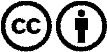 Распространение и переработка желательно с указанием названия! При этом материал не может быть представлен вне контекста. Учреждения, финансируемые за счет государственных средств, не могут пользоваться ими без консультации. Нарушения могут преследоваться по закону.